МУНИЦИПАЛЬНОЕ ОБЩЕОБРАЗОВАТЕЛЬНОЕ УЧРЕЖДЕНИЕ«СРЕДНЯЯ ШКОЛА №2городского округа Стрежевой»636780, Томская область, городской округ Стрежевой, 2 мкр., д. 242E – mail: shkola2@guostrj.ru, тел./факс: (838259)54096Соавторы разработки:Наставник: Абдуллина Лариса Ивановна, учитель математики высшей категории,  Молодой специалист: Аникина Наталья Андреевна, учитель математики,стаж работы 2  года.Направление:  «Методические  разработки учебных занятий, созданные в соавторстве наставника и молодого педагога.Название:   Внеурочное занятие по математике«Действия с обыкновенными  дробями в ролевой игре»для учащихся 6 класса»Пояснительная запискаНаименование методического) материала.- Направленность разработки: обучающая, развивающая, социализирующая.- Цель, задачи методического (конкурсного) материала.- Актуальность, новизна, эффективность методического (конкурсного) материала.- Краткое описание ожидаемого результата.- Формы контроля и методы оценки, результаты диагностики (по необходимости).- Технологические особенности: технические условия, используемые средства,оборудование; организация работы.- Технологическая карта урока, , презентация и приложения1, приложение2.1. Наименование методического материала:  Методическая разработка:  Занятие внеурочной деятельности в форме ролевой игры «Действия с обыкновенными дробями для учащихся 6 класса» 2. Направленность  разработки:  Игровая ,обучающая,  развивающая, практико- ориентированная, способствующая развитию профессиональных компетенций молодого специалиста. Цель разработки :  Разработать внеурочное  занятие по математике в форме ролевой игры для учащихся 6 класса, на действия с  обыкновенными  дробями для усовершенствования образовательных технологий , приемов и методов  обучения, с использованием современных подходов в образовании, соответствующих всем требованиям   обновленным ФГОС, в соавторстве педагога наставника и молодого специалиста в рамках реализации программы наставничества в МОУ «СОШ № 2»Задачи  методической  разработки: 1. Описать  виды  деятельности педагога- наставника,  молодого специалиста и учащихся на уроке.2. Описать  организацию   учебного занятия , эффективность применения методов, методических приемов и форм в изложении  и применении учебного материала.3. Поделиться опытом  в использовании современных педагогических технологий и методов обучения для развития профессиональных педагогических компетенций молодых  специалистов.4. Создать условия для получения методической  и консультативной помощи для повышения квалификации, от  педагога наставника молодому  учителю.5. Создать условия для формирования педагогического мастерства молодого специалиста при  развитии навыков самоанализа, самоконтроля, самосовершенствования педагогических компетенций .6.Дать возможность апробировать данную разработку во внеурочной  учебной деятельности учителям математики.Актуальность и место методической разработки в педагогической системе: Наставничество является важнейшим этапом помощи молодому специалисту и является неотъемлемой частью всего образовательного процесса.  Данная разработка будет способствовать развитию наставничества в российской школе для развития и подготовки современных педагогических кадров. Роль наставничество в данной разработке является  одной из наиболее эффективных форм профессиональной адаптации, способствующая повышению профессиональной компетентности и закреплению педагогических кадров. Тема разработки выбрана не случайно. Развитие математической грамотности  в нестандартных и «не скучных»  уроках является приоритетной задачей в современном математическом образовании, соответствующим обновленным ФГОС. В  данной  разработке учитель использует различные виды деятельности учащихся, ориентируясь на их познавательный интерес, жизненный   опыт и знания. В разработке используются современные игровые, мультимедийные здоровья сберегающие ,  личносто- ориентированные  и  развивающие технологии, методы самоконтроля, взаимоконтроля групповая и работа и соревновательный  подход . В разработке описано как   ученики из проблемной ситуации сами определяют цели и задачи урока, делают выводы, работают в команде, соревнуются, несут ответственность за свой личный результат и результат всей команды.  Данная разработка соответствует всем требованиям ФГОС современного урока, как в деятельности учащихся, так и учителя. В разработке описывается опыт формирования  учебных универсальных  навыков учащихся  в  сфере математики, в развитии компетентных навыков в работе в команде.  В разработке показано как  смена деятельности учащихся  позволяет выполнять многофункциональные задачи урока. Место разработки:  Разработка относится к серии «нескучных и нестандартных уроков,  к этапам  повторения и обобщения в действиях с обыкновенными дробями.Новизна разработки  состоит в организации скоординированной  совместной деятельности  педагога - наставника и молодого специалиста для создания занятия по внеурочной деятельности для учащихся 6 класса. В разработке представлены различные виды деятельности молодого специалиста, наставника и учащихся во внеурочной деятельности с использование различных  педагогических технологий в игровой  форме и приемов обучения в предметных областях математики. Краткое описание ожидаемого результата: Разработка занятия должна  помочь повысить  квалификацию  и методическую  грамотность молодого специалиста и учителей математики и использовать компетентность учителя-наставника в поддержке и развитии молодых кадров.  А также применять данный материал на своих уроках широкой педагогической общественностью.Технологические условия разработки:Данная разработка проводится в рамках учебной  внеурочной деятельности молодого специалиста для учащихся 6 класса по теме «Действия с обыкновенными дробями» в форме ролевой игры. Для реализации данной разработки учителю необходим проектор, компьютер. Разработка поддерживается  мультимедийной авторской презентацией и раздаточным материалом. Учителем наставником была оказана  помощь молодому специалисту в содержании, в структуре учебного занятия, в составлении цели и задач занятия, в применении различных педагогических технологий:  игровых , информационных здоровья сберегающих, личносто- ориентированных, проблемно – развивающих и  коммуникативных. Наставником были предложены различные методы и приемы обучения учащихся для развития их коммуникативных качеств. Молодой педагог получил возможность использовать практику разработки учебного продукта, ее реализацию для совершенствования своей личной педагогической компетентности. Оказал техническую помощь в составлении презентации, раздаточного материала и апробации данной разработки на практике.  Содержательная частьРазработка внеурочного занятия:« Ролевая игра Действия с обыкновенными дробями»Организация занятия проводится на  внеурочной деятельности,  для учащихся 6 класса. Время занятия 40 минут. На уроке используется авторская презентация, интерактивная презентация «Своя игра», раздаточный материал в виде листов с ответами для судей, цветных прямоугольников для выбора команды, грамоты для награждения. Учащиеся делятся на две команды по цвету прямоугольников, выбирают судей, капитанов и болельщиков игры. Очередность игрока определяет капитан команды. Команды играют по очереди,  решая задачи из интерактивной презентации «Своя игра»,  Игрок выбирает тему и стоимость вопроса,  показывает свой ответ судьям, которые сверяют ответ с правильным и выставляют баллы команде.Цель занятия:  Создание условий для командной ролевой игры, по обобщению знаний по математике для решения задач на дроби,  на этапах повторения и обобщения темы, с использование коммуникативных  и информационных технологий.Задачи урока: - образовательные: повторить фундаментальные знания по обыкновенным дробям и правил вычисления. - развивающие: развивать логическое мышление и навыки исследовательской работы, формировать умение анализировать, выдвигать гипотезы, переносить свои знания в новые ситуации, использовать приобретенные навыки,  развивать  интеллектуальные способности обучающихся. -воспитательные: развивать личностные качества учащихся, такие как целеустремленность, настойчивость, аккуратность, умение работать в коллективе, в команде; содействовать формированию интереса к математике и к  и активной жизненной позиции. Эффективно сотрудничать и способствовать продуктивной кооперации. Формировать  навыки  коллективной работы, повышать  уровень  творческой активности ребят, формировать  коммуникативные компетентности учащихся.Планируемые результаты:Предметные: Уметь определять способы решения выбранной задачи, использовать необходисые правила.Личностные: Уметь проводить самооценку на основе критерия успешности учебной деятельности.Метапредметные:  Выдвижение гипотез и их обоснование;  умение составлять алгоритм решения.- Поиск и выделение необходимой информации;Регулятивные УУД:  уметь определять и формулировать цель на уроке; оценивать правильность выполнения действий; планировать своё действие в соответствии с поставленной задачей; вносить необходимые коррективы в действие после его завершения на основе его оценки и учёта характера сделанных ошибок; высказывать своё предположение, используя  информационные технологии.  Коммуникативные УУД:  уметь оформлять свои мысли в устной и письменной форме; слушать и понимать речь других; совместно договариваться о правилах поведения и работы  в команде при соревновательном процессе.Познавательные УУД:  уметь ориентироваться в своей системе знаний: отличать новое от уже известного;  добывать новые  знания: находить ответы на вопросы, используя знания , свой жизненный опыт и информацию, полученную на уроке.К уроку прилагается технологическая карта, авторская презентация, интерактивная презентация «Своя игра» и листы ответов.Приложение 1Технологическая карта занятияПриложение 2 Таблица для подсчета баллов для судей по каждой командеКоманда №1Время игры: 100,200,300 баллов 1 мин, 400,500, баллов -2 мин, Команда №2Время игры: 100,200,300 баллов 1 мин, 400,500, баллов -2 мин,  Таблица ответов для судейОтветы для жюриЭтап урокаЦель этапаДеятельность учителяДеятельность учениковПланируемые результаты  Этап мотивации к учебной деятельности (2 мин)Включение учащихся в учебную деятельностьОрганизация  позитивного настроя на работу Приветствует учеников. Ребята сегодня у нас необычный урок, вы будите работать в команде, каждый из вас садится в команду по цвету прямоугольников которые у вас в руках.. Сегодня вам помощниками будут ваше смекалка, находчивость . стремление узнать новое и посоперничать.. Заходят на урок Настраиваются на работу, получают позитивный заряд, концентрируют внимание. Рассаживаются в командыГотовы к сотрудничеству, внимательны, собраны. Личностные: самоопределяются, настраиваются на урокПознавательные: Коммуникативные: планируют учебное сотрудничество с учителем и одноклассникамиЭтап актуализации и фиксирования затруднения в пробном действии(3мин)  Определяют чем будут заниматься.Учитель предлагает по слайду определить тему урока 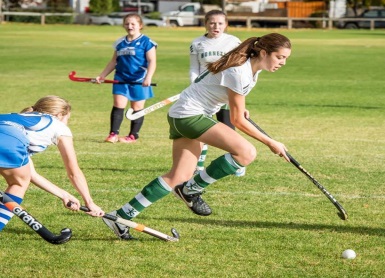 Смотрят слайд 1Определяют тему урока-Игра.Познавательные: анализируя и сравнивая предлагаемые задания, извлекают необходимую информацию для построения математического высказыванияКоммуникативные: выражают свои мысли изсходя из проблемной ситуации.Этап  выявления места и причины затруднения(3 мин)Выявляют проблему, что необходимо для игрыПредлагает по слайду 2 определить что необходимо для игры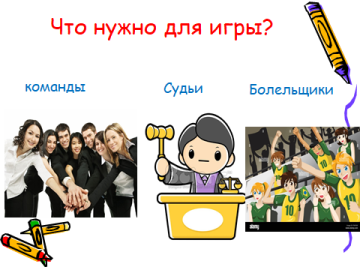 Предлагает детям выбрать капитанов и определить по ребусам название команд, выбрать судей. Выдает судьям листы с ответами и регламентом игры. Высказывают предположения что необходимы команды судьи болельщики.По слайду 3  отгадывают название команды и по цвету прямоугольника – белый выдвигают судей, которые получают листы с ответами и садятся отдельно от команд.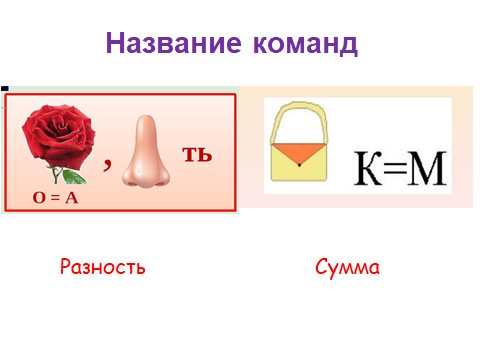 Команды придумывают девизы и приветствуют друг другаПознавательные: анализируя и сравнивая выбираемые задания, извлекают необходимую информацию для введения нового понятия, Регулятивные: в ситуации затруднения регулируют ход мыслейКоммуникативные: выражают свои мысли с достаточной полнотой и точностью, аргументируют свое мнениеЭтап постановки учебной задачи(5-7) мин и выхода из нееОбсуждение необходимости определения темы игры и ее правилУчитель предлагает посмотреть слайд 5 и определить во что придется играть командам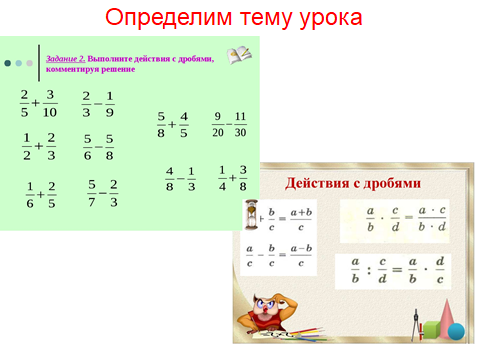 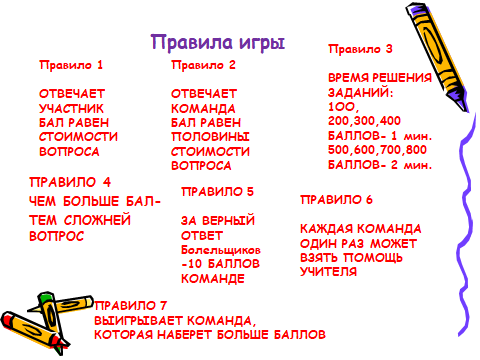 Высказывают предположения что будут решать задачи на повторения  по обыкновенным дробям. Формулируют тему занятия и ее цель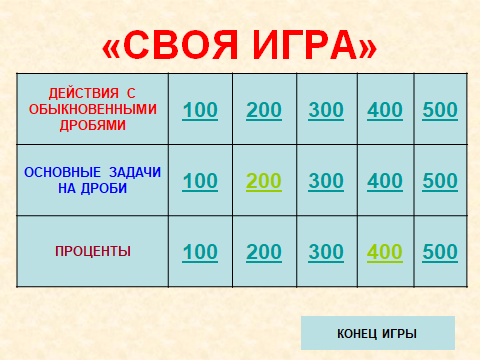 Настраиваются на игру, задают вопросы по правилам.Познавательные: анализируя и сравнивая приводимые примеры, извлекают необходимую информацию для подведения под новое понятие, формулируют тему, цель, Регулятивные: в ситуации затруднения регулируют ход мыслейКоммуникативные: выражают свои мысли с достаточной полнотой и точностью, аргументируют свое мнениеЭтап первичной апробации (5мин)Начало игрыУчитель предлагает вытянуть жребий -какая команда  будет начинать играть первой.Капитаны вытягивают жребий, определяют участника игры. Игрок из презентации выбирает тему и задачу равной цене баллов и решает ее. При необходимости команда помогает игроку, только цена вопроса по правилам меньше. Судьи сверяют ответы игроков и ставят баллы командамПознавательные:  Моделируют  преобразования объекта, строят логические цепи рассуждений, структурируют знания, грамотно выражают свои мысли с применением математической терминологииРегулятивные:Принимают сохраняют учебную цель и задачу. Осуществляют самоконтроль и самооценку своих действий, участвуют в оценке действий других. КоммуникативныеПланируют учебное сотрудничество с учителем и сверстникамиДинамическая пауза.     (2 минСменить деятельность, обеспечить эмоциональную разгрузку учащихсяУчитель включает физкультурную разминку и учащиеся повторяют движения из видео. 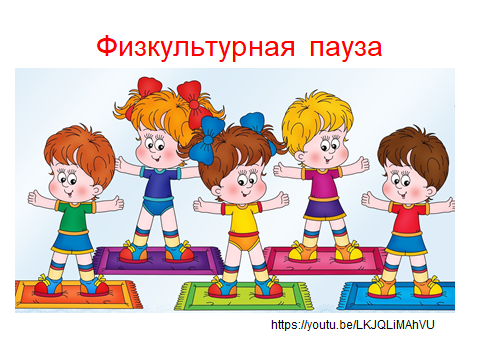 Повторяют движения, эмоционально разгружаются. Судьи подсчитывают количество баллов и говорят предварительные результаты.Личностные: овладение приемами сохранения физического здоровья.Коммуникативные:  эмоционально – позитивное отношение к процессуЭтап практического прменения (10минФормирование навыка при решение задач Учитель снова включает презентацию «Своя игра» и предлагает продолжить соревнованияСудьи подсчитывают количество баллов и говорят предварительные результаты. Команды играют.Личностные: самоопределяютсяРегулятивные: проявляют познавательную деятельностную инициативуЭтап подведение итоговАнализ игрыУчитель предлагает судьям подсчитать количество баллов, и проводит математический фокусУчитель проводит награждение, выдает командам грамоты и сладкие призы.Команды и болельщики выполняют задания фокуса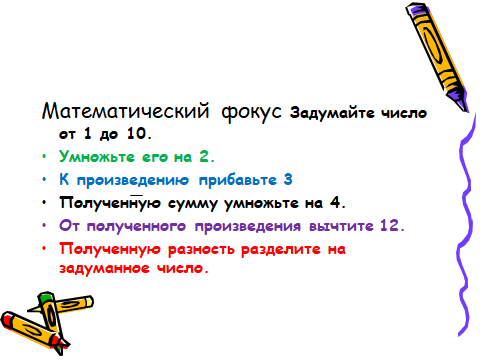 Судьи озвучивают результат игры, выявляют победителяПознавательные: самостоятельно выполняют действия, применяют способы решения, прогнозируют результат, выстраивают письменную цепь рассужденийРегулятивные: проявляют познавательную инициативу, контролирую свои действияКоммуникативные: осознают применяемый алгоритм с достаточной полнотойЭтап рефлексии деятельности(5мин)Обеспечение осознания учащимися своей учебной деятельности на уроке.Оценивание работы учащихся на уроке.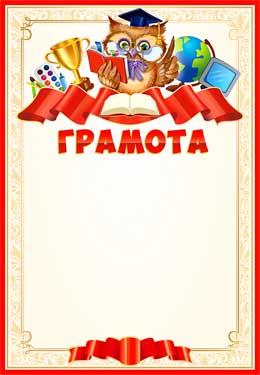 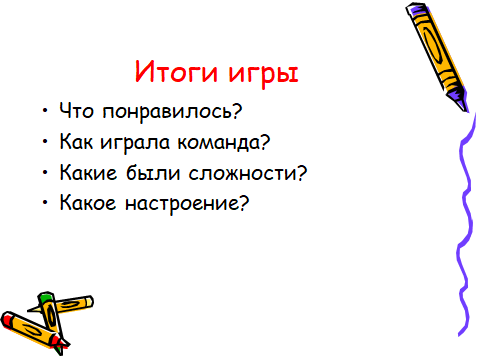 Отвечают на вопросы,  делятся впечатлениями об уроке.., высказывают свое мнение и чувства.  Капитаны высказываются как играла команда, выявляют лучшего игрока.Благодарят за игру друг друга. Говорят что победила дружба.Личностные: проводят самооценку, учатся адекватно принимать причины успеха (неуспеха)Познавательные: проводят рефлексию способов и условий своих действийКоммуникативные: планируют сотрудничество, используют критерии для обоснования своих ответов Номер вопроса Число балловВопросы болельщикамитогоНомер вопроса Число балловВопросы болельщикамитогоТип заданий100б200б300б400б500бДействия с обыкновенными дробями5/2812/2533/1619/1610/11Основные задачи на дроби10/4450105001/4Проценты90%35%21055000Тип заданий100б200б300б400б500бДействия с обыкновенными дробями5/2812/2533/1619/1610/11Основные задачи на дроби10/4450105001/4Проценты90%35%21055000